Annual Quality Assurance Report(AQAR) – 2014-15Submitted To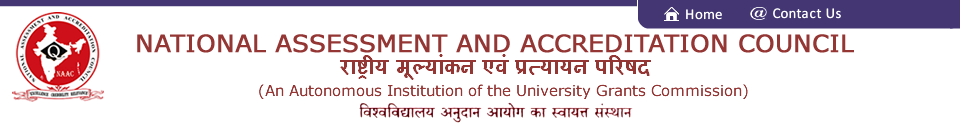 National Assessment and Accreditation Council (NAAC)Submitted By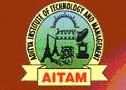 Aditya Institute of Technology and Management(An Autonomous Institution)Approved by AICTE, Permanently affiliated to JNTU, KakinadaAccredited by NBA & NAAC, Recognised by UGC under 2(f), 12(b)K.Kotturu (Vill), Tekkali, Srikakulam-Dist., A.P-532201Website: www.adityatekkali.edu.inEmail: aditya_tekkali@yahoo.comThe Annual Quality Assurance Report (AQAR) of the IQACAll NAAC accredited institutions will submit an annual self-reviewed progress report to NAAC, through its IQAC. The report is to detail the tangible results achieved in key areas, specifically identified by the institutional IQAC at the beginning of the academic year. The AQAR will detail the results of the perspective plan worked out by the IQAC. Part – A1. Details of the Institution1.1 Name of the Institution		1.2 Address Line 1	       Address Line 2	       City/Town	       State	       Pin Code         Institution e-mail address	       Contact Nos.        Name of the Head of the Institution:          Tel. No. with STD Code:         Mobile:                Name of the IQAC Co-ordinator:               Mobile:                 	 IQAC e-mail address: 1.3 NAAC Track ID 1.4 NAAC Executive Committee No. & Date:                    (For Example EC/32/A&A/143 dated 3-5-2004.             This EC no. is available in the right corner-bottom      of your institution’s Accreditation Certificate)1.5 Website address:      Web-link of the AQAR: 	1.6 Accreditation Details1.7 Date of Establishment of IQAC:   DD/MM/YYYY1.8 AQAR for the year (for example 2010-11)	1.9 Details of the previous year’s AQAR submitted to NAAC after the latest Assessment and Accreditation by NAAC AQAR 2011-12,  10-10-2014 (DD/MM/YYYY)AQAR 2012-13,  10-10-2014 (DD/MM/YYYY)AQAR 2013-14,  20-03-2015 (DD/MM/YYYY)AQAR 2014-15,  10-09-2015 (DD/MM/YYYY)1.10 Institutional Status      University		State          Central           Deemed  	          Private  Affiliated College		Yes                No Constituent College	Yes                No        Autonomous college of UGC	Yes                No   	     Regulatory Agency approved Institution	Yes                No   		    (Eg. AICTE, BCI, MCI, PCI, NCI)     Type of Institution 	Co-education           	Men       	Women  		Urban	                   Rural     	 Tribal           Financial Status            Grant-in-aid		 UGC 2(f)           UGC 12B               Grant-in-aid + Self Financing		Totally Self-Financing1.11 Type of Faculty/Programme               Arts             Science          Commerce         Law         PEI (Phys Edu)TEI (Edu)         Engineering    	 Health Science         Management      	Others   (Specify)            		1.12 Name of the Affiliating University        (For the Colleges)	1.13 Special status conferred by Central/ State Government-- UGC/CSIR/DST/DBT/ICMR etc        Autonomy by State/Central Govt. / University       University with Potential for Excellence 	    	          UGC-CPE       DST Star Scheme			     	          UGC-CE        UGC-Special Assistance Programme               	           DST-FIST                                                      UGC-Innovative PG programmes 		          Any other (Specify)       UGC-COP Programmes 			          2. IQAC Composition and Activities2.1 No. of Teachers			2.2 No. of Administrative/Technical staff		2.3 No. of students				2.4 No. of Management representatives	               2.5 No. of Alumni				     2.6 No. of any other stakeholder and 		      community representatives	2.7 No. of Employers/ Industrialists			2.8 No. of other External Experts 		2.9 Total No. of members			202.10 No. of IQAC meetings held 			   2.11 No. of meetings with various stakeholders  No.	        Faculty                                Non-Teaching Staff Students	     Alumni 	       Others 2.12 Has IQAC received any funding from UGC during the year?	Yes              No                    If yes, mention the amount                                	2.13 Seminars and Conferences (only quality related)         (i) No. of Seminars/Conferences/ Workshops/Symposia organized by the IQAC          Total Nos.             International             National             State           Institution Level        (ii) Themes 2.14 Significant Activities and contributions made by IQAC 2.15 Plan of Action by IQAC/Outcome         The plan of action chalked out by the IQAC in the beginning of the year towards quality                    Enhancement and the outcome achieved by the end of the year *            * Academic Calendar (Annexure-II) 2.16 Whether the AQAR was placed in statutory body   Yes                No  Management	 Syndicate                Any other body       	Provide the details of the action takenPart – BCriterion – I1. Curricular Aspects   1.1 Details about Academic Programmes                                                                                 √           √1.2   (i) Flexibility of the Curriculum: CBCS / Core / Elective option / Open options        (ii) Pattern of programmes:1.3 Feedback from stakeholders* Alumni    	   Parents   	      Employers           Students         (On all aspects)              Mode of feedback     :   Online           Manual          Co-operating schools (for PEI)                   *Analysis of the feedback in the Annexure-I1.4 Whether there is any revision/update of regulation or syllabi, if yes, mention their salient aspects.1.5 Any new Department/Centre introduced during the year. If yes, give details.Criterion – II2. Teaching, Learning and Evaluation2.1 Total No. of permanent faculty		2.2 No. of permanent faculty with Ph.D.2.3 No. of Faculty Positions Recruited (R) and Vacant (V) during the year		2.4 No. of Guest and Visiting faculty and Temporary faculty 2.5 Faculty participation in conferences and symposia:	2.6 Innovative processes adopted by the institution in Teaching and Learning:2.7 Total No. of actual teaching days       during this academic year		2.8 Examination/ Evaluation Reforms initiated by       the Institution (for example: Open Book       Examination, Bar Coding, Double Valuation,       Photocopy, Online Multiple Choice Questions)	2.9 No. of faculty members involved in curriculum	      restructuring /revision/syllabus development as         member of Board of study/Faculty/Curriculum           Development workshop2.10 Average percentage of attendance of students2.11 Course/Programme wise distribution of pass percentage:               2.12 How does IQAC Contribute/Monitor/Evaluate the Teaching & Learning processes: Attainment of course outcomes and mapping of course outcomes with program outcomes are evaluated by the Academic Audit Cell.Improvement in teaching and learning processes is monitored by academic advisory committee.2.13 Initiatives undertaken towards faculty development     		2.14 Details of Administrative and Technical staffCriterion – III3. Research, Consultancy and Extension3.1 Initiatives of the IQAC in Sensitizing/Promoting Research Climate in the institution3.2 Details regarding major projects3.3 Details regarding minor projects3.4 Details on research publications3.5 Details on Impact factor of publications:             Range                     Average                     h-index                   Nos. In SCOPUS3.6 Research funds sanctioned and received from various funding agencies, industry and other organisations3.7 No. of books published    i) With ISBN No.                   Chapters in Edited Books                                                ii) Without ISBN No. 		3.8 No. of University Departments receiving funds from 	   UGC-SAP                   CAS	         DST-FIST	   DPE	             	 DBT Scheme/funds
3.9 For colleges                  Autonomy                    CPE                 DBT Star Scheme                                             INSPIRE                      CE 	          Any Other (specify)	     3.10 Revenue generated through consultancy 	 3.11 No. of conferences Organized by the Institution   		3.12 No. of faculty served as experts, chairpersons or resource persons			3.13 No. of collaborations      International               National                Any other 3.14 No. of linkages created during this year3.15 Total budget for research for current year in lakhs:      From funding agency                            From Management of University/College                                                        Total3.16 No. of patents received this year3.17 No. of research awards/ recognitions received by faculty and research fellows of the        Institute in the year3.18 No. of faculty from the Institution		        who are Ph. D. Guides          and students registered under them		3.19 No. of Ph.D. awarded by faculty from the Institution 3.20 No. of Research scholars receiving the Fellowships (Newly enrolled + existing ones)                      JRF	            SRF	      Project Fellows                  Any other3.21 No. of students Participated in NSS events:   		University level                  State level                                                           National level                     International level3.22 No. of students participated in NCC events: 		University level                  State level                                                                        National level                     International level3.23 No. of Awards won in NSS:                           		University level                  State level                                                          National level                     International level3.24 No. of Awards won in NCC:                          		University level                  State level                                                           National level                     International level3.25 No. of Extension Activities Organized                University forum                      College forum   		               NCC                                 	         NSS                             Any other   3.26 Major Activities during the year in the sphere of extension activities and Institutional Social Responsibility Rama Krishna Mission Swamiji Visit.Teachers Day CelebrationsEngineers Day CelebrationsBlood Donation Camp National Unity DayWeekly Celebrations on Anti-CorruptionPersonality Development ProgrammeAwareness Programme on Nuclear Energy Spiritual SpeechPass Port Seva MelaThe Achievement of winning SKOTCH Award-2015Awareness Programme on EngineeringInternational Yoga DayCriterion – IV4. Infrastructure and Learning Resources4.1 Details of increase in infrastructure facilities:4.2 Computerization of Administration and Library4.3 Library services:4.4 Technology up gradation (overall)4.5 Computer, Internet access, training to teachers and students and any other programme for technology up gradation (Networking, e-Governance etc.)4.6 Amount spent on maintenance in lakhs :                         i) ICT                            ii) Campus Infrastructure and facilities	                        iii) Equipments          iv) Others	Total :     Criterion – V5. Student Support and Progression5.1 Contribution of IQAC in enhancing awareness about Student Support Services 5.2 Efforts made by the institution for tracking the progression   5.3 (a) Total Number of students       (b) No. of students outside the state                  (c) No. of international students Men                                                         Women                Demand ratio: -                	Dropout %:  0.0045.4 Details of student support mechanism for coaching for competitive examinations (If any)          No. of students beneficiaries				5.5 No. of students qualified in these examinations        NET                          SET/SLET                GATE                      CAT        IAS/IPS etc                    State PSC                 UPSC                      Others    5.6 Details of student counselling and career guidance                   No. of students benefitted5.7 Details of campus placement5.8 Details of Gender Sensitization Programmes5.9 Students Activities      5.9.1 No. of students participated in Sports, Games and other events                   State/ University level                National level                International level                   No. of students participated in cultural events                   State/ University level                National level              International level 5.9.2 No. of medals /awards won by students in Sports, Games and other events      Sports:  State/ University level                National level               International level      Cultural: State/ University level              National level               International level5.10 Scholarships and Financial Support5.11 Student Organised / Initiatives Fairs         : State/ University level              National level               International levelExhibition: State/ University level              National level               International level5.12 No. of social initiatives undertaken by the students 5.13 Major grievances of students (if any) redressed: College has a suggestion box to address the suggestions of students. It is opened every Friday and follow-up actions are taken immediately. There is no suggestion about any major problem but sometimes students complain against the poor sanitary conditions.Criterion – VI 6.  Governance, Leadership and Management6.1 State the Vision and Mission of the institution6.2 Does the Institution have a management Information System 6.3 Quality improvement strategies adopted by the institution for each of the following:6.3.1   Curriculum Development 6.3.2   Teaching and Learning 6.3.3   Examination and Evaluation 6.3.4   Research and Development6.3.5   Library, ICT and physical infrastructure / instrumentation6.3.6   Human Resource Management6.3.7   Faculty and Staff recruitment6.3.8   Industry Interaction / Collaboration6.3.9   Admission of Students 6.4 Welfare schemes for	6.5 Total corpus fund generated6.6 Whether annual financial audit has been done Yes                No     6.7 Whether Academic and Administrative Audit (AAA) has been done? 6.8 Does the University/ Autonomous College declare results within 30 days?  	For UG Programmes	   Yes                No           	For PG Programmes	   Yes                No           6.9 What efforts are made by the University/ Autonomous College for Examination Reforms?6.10 What efforts are made by the University to promote autonomy in the affiliated / constituent colleges?6.11 Activities and support from the Alumni Association6.12 Activities and support from the Parent – Teacher Association6.13 Development programmes for support staff6.14 Initiatives taken by the institution to make the campus eco-friendlyCriterion – VII 7. Innovations and Best Practices 7.1 Innovations introduced during this academic year which have created a positive          impact on the functioning of the institution. Give details. 7.2 Provide the Action Taken Report (ATR) based on the plan of action decided upon at         the beginning of the year 7.3 Give two Best Practices of the institution (please see the format in the NAAC Self-study Manuals)   	  * Details in Annexure-III 7.4 Contribution to environmental awareness / protection 7.5 Whether environmental audit was conducted?    Yes                No           7.6 Any other relevant information the institution wishes to add. (for example SWOT Analysis)8. Plans of institution for next yearName : Dr.  Ch. Ramesh 		          Name: Prof. V.V. Nageswara Rao  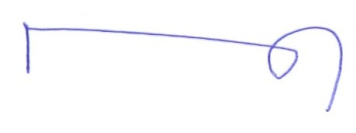 	      		                 _______________________________             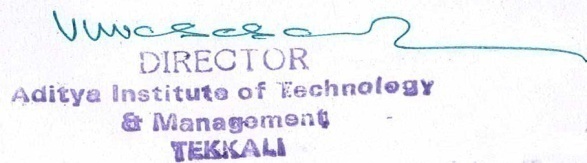 Signature of the Coordinator, IQAC	              Signature of the Chairperson, IQAC_______***_______Annexure IAbbreviations:CAS	-	Career Advanced SchemeCAT 	-	Common Admission TestCBCS	-	Choice Based Credit SystemCE	-	Centre for ExcellenceCOP	-	Career Oriented ProgrammeCPE 	-	College with Potential for ExcellenceDPE	-	Department with Potential for ExcellenceGATE 	-	Graduate Aptitude Test  NET 	-	National Eligibility Test PEI	-	Physical Education InstitutionSAP 	-	Special Assistance ProgrammeSF	-	Self FinancingSLET 	-	State Level Eligibility TestTEI	-	Teacher Education InstitutionUPE 	-	University with Potential ExcellenceUPSC 	-	Union Public Service Commission ***************Annexure-IFeedback QuestionsTheory:Teacher comes to class on timeTeaching is well plannedTeacher makes objectives clearSubject matters are organized in logical sequenceTeacher comes well prepared in the subjectTeacher speaks clearly and audiblyTeacher writes and draws visiblyTeacher explains with examples clearlyTeaching pace is good, not very fastTeacher offers assistance and counselling.Teacher asks relevant questions for interactionTeacher encourages raising doubtsTeacher ensures learning of subjectTeacher encourages originality and creativityTeacher is courtesies and impartialTeacher is regular and maintains disciplineTeacher covers the syllabus at appropriate paceTeacher holds quizzes, Seminars regularlyTeacher correction of scripts is fair and impartialFaculty uploading their course material in E-Portal or not.Labs:Are you satisfied with your batch Size?Are the experiments of the Lab Classes conducted as per schedule provided?Are the Equipment’s provided sufficient?Are the Equipment’s provided in working condition?Are the Lab Consumables provided of Good Quality?Are the experiments were conducted over and Above the Syllabus?The Lab Manual Provided was complete in covering the Syllabus and informativeWhether the lab assistant/technician are assisting youWhether the lab in-charges (Faculties) are helpful in the Lab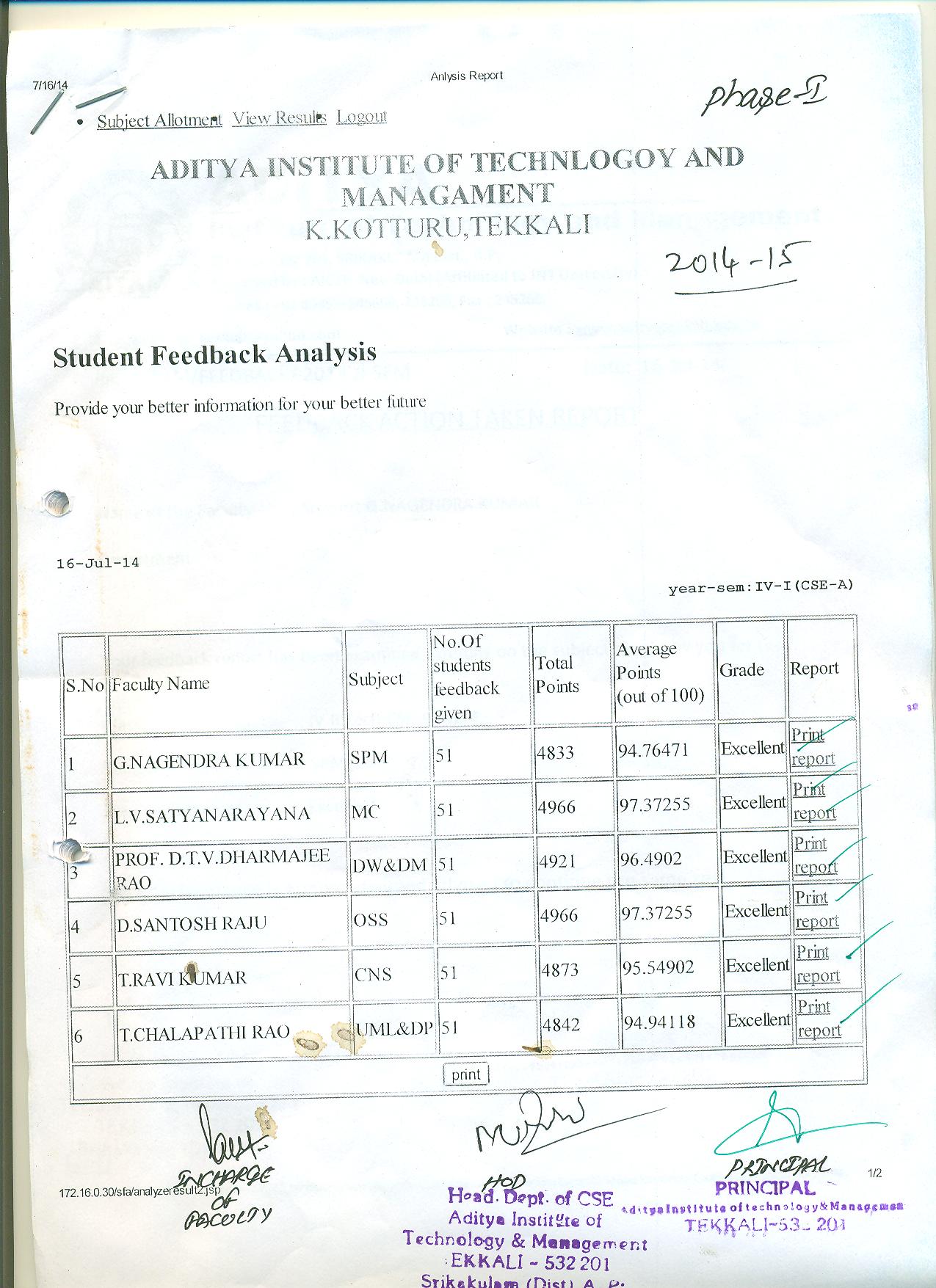 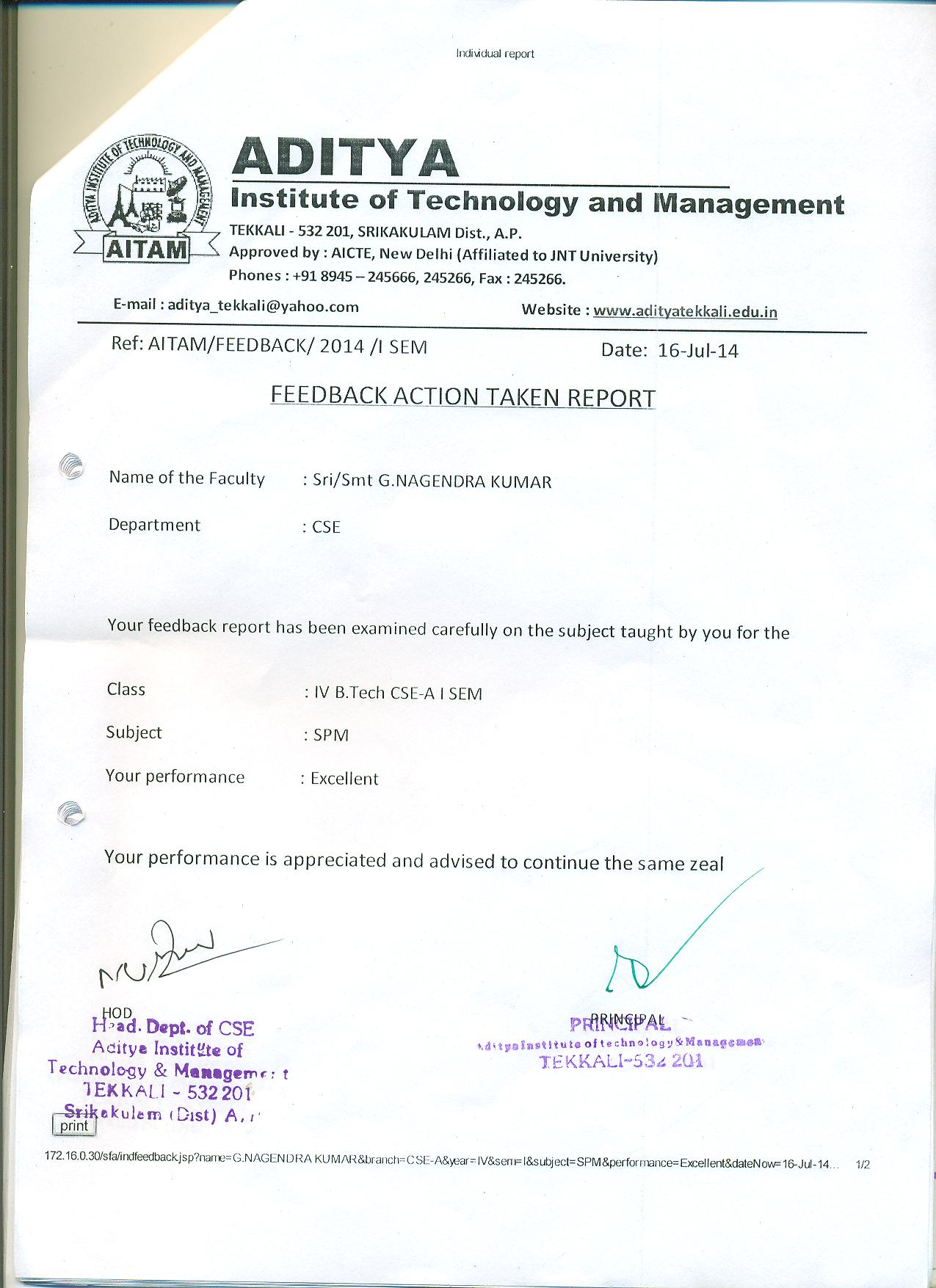 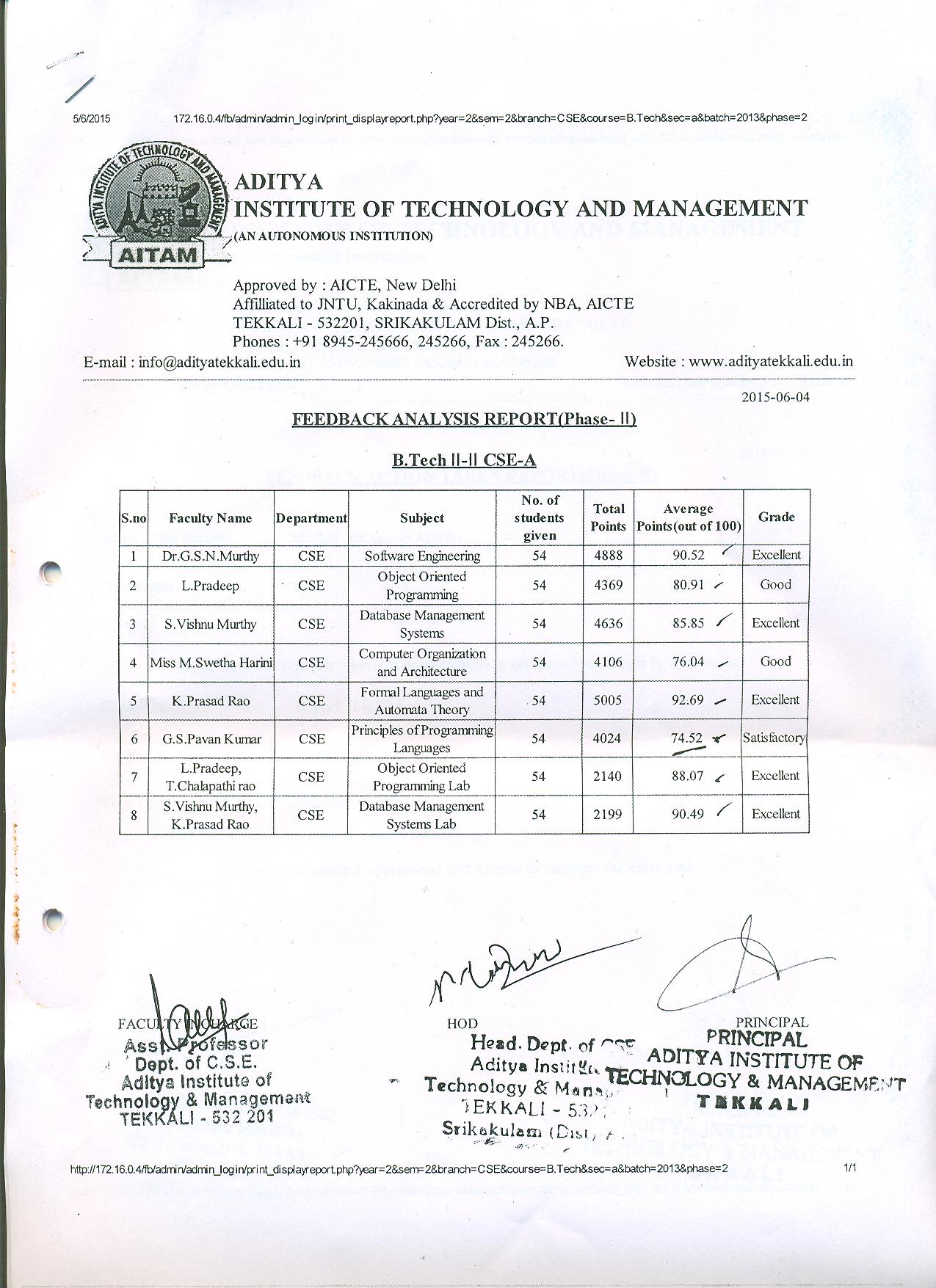 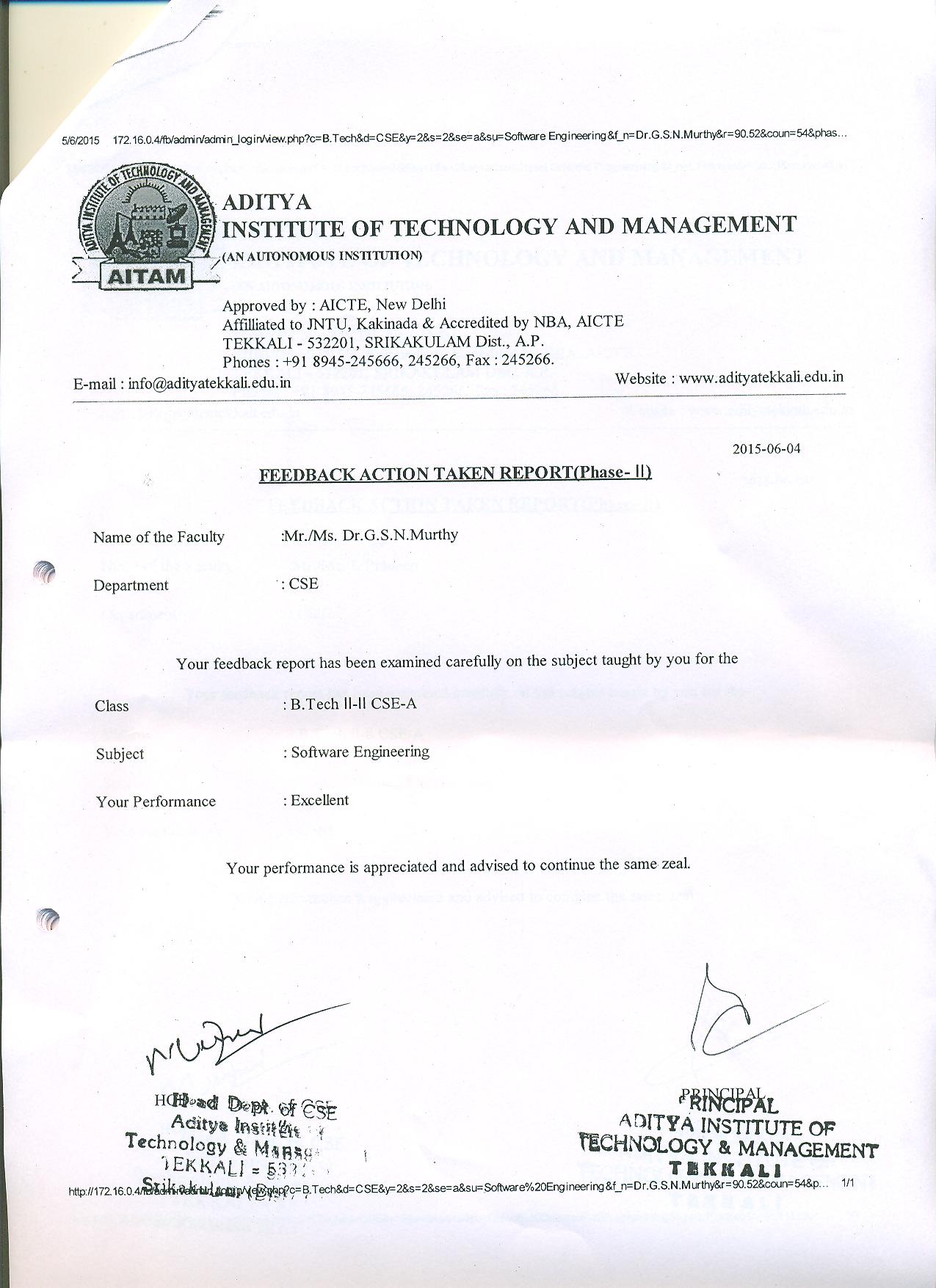 Alumni Feedback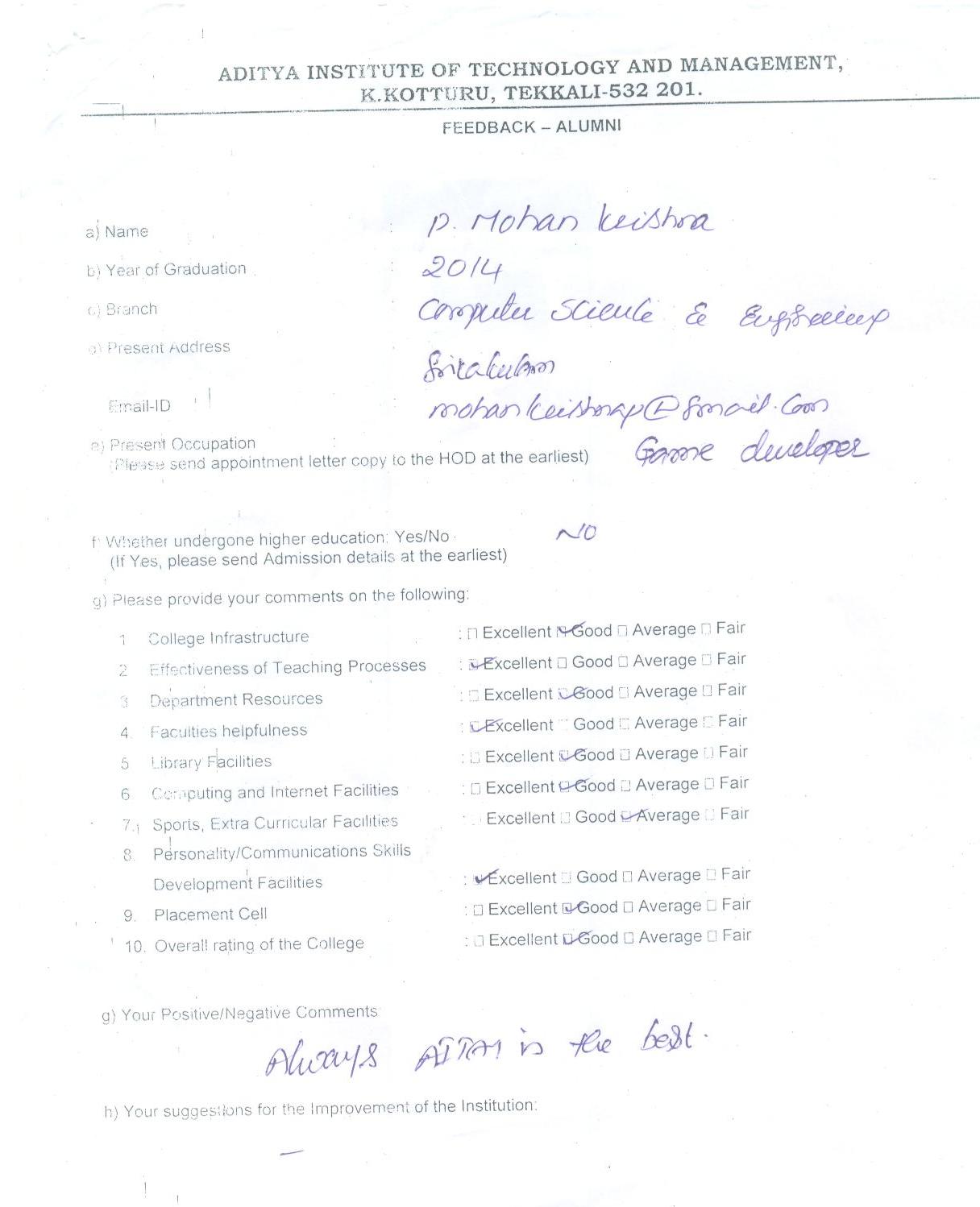 Parents Feedback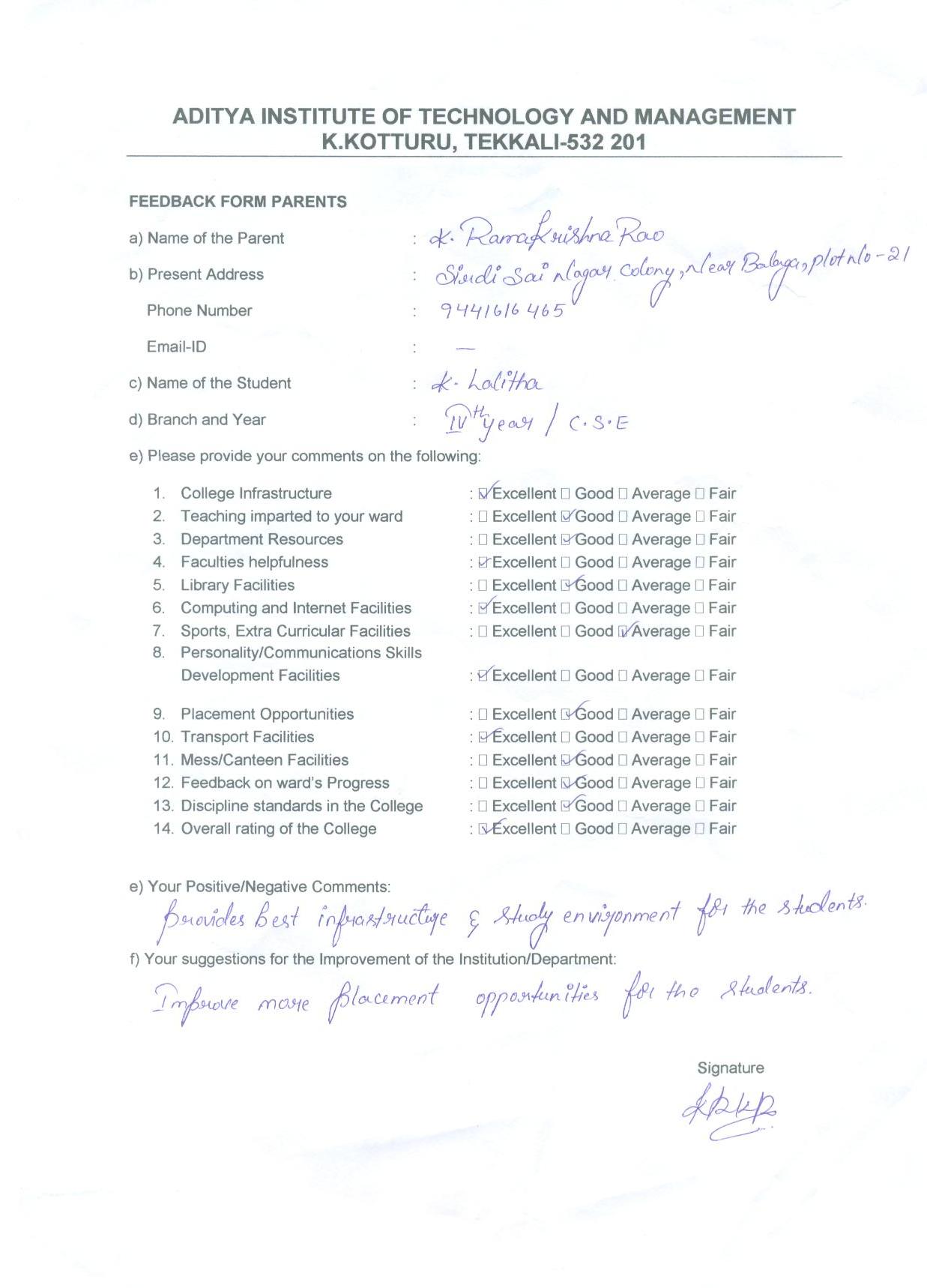 Annexure-IIAnnexure-III1. Title of the Practice - Placement Cell and Career Counselling:a) Goal:To make students competent and take awareness among the student community about the recent trends in industries with regard to employment opportunities.To identify and provide exposure to exhibit their skills and talent.To guide the students to overcome problems that they come across in the process of training and recruitment.To counsel the students who has socio economic difficulties.To prepare the students for work environment.To make the students potential enough in communication skills and make them ready for Industry and higher studiesTo make students realize social responsibilities.We presume that our responsibility is not only to educate students but also to help them in their future career development process. Considering this, we have established the above cell. The basic purpose is to orient students about the skills required by the companies. This cell has been established to provide gateway to the students into the industry. Majority of the students are not aware about their talent for which we in association with various institutes organize tests andaccordingly gauge their intent and potential for future career and placement.b)  The Context:Through Career Counselling Cell, we organize various lectures and Seminars for Personality Development of the students. Lectures include topics like Communication Skill, Current industrial scenario and expectation of industries as well as how to face interviews etc. We invite many companies for providing campus base placement opportunities to the students to ease the process of recruitment and placement. Students face various problems in their learning and academic growth. The social and economical problems disturb their academic growth. Lack of awareness of their own abilities and talent results in poor academic performance. To overcome this problem, it is essential to provide counselling to the students and motivate them to perform well in their studies. Counselling helps students to develop discipline in their personal life and also in the college. Enrolled students of the college are from socially and educationally backward families and also from rural area. They are not exposed to media like Internet, EnglishNewspapers. Computer etc. The Students of the first generation need educational and careerguidance through orientation and personal counselling. In today’s competitive world, it has beena very challenging task to place the students in the companies. Students require communicationskills, confidence and subject knowledge. Industry expectations are on a higher side.c) The Practice:The personal Counselling Cell is constituted for the benefit of all the students of the college. All the faculty members are involved in the process of counselling. The college placement cell organizes guest lectures on Career Guidance and Employment opportunities by inviting experts from industries and companies. The placement cell conducted various informative sessions, talks and programs to help students to understand the nature of the jobs. The career guidance and placement cell conduct some special courses in basic mathematics, communication skills, mock interview etc.. The college library has a number of books, journals, periodicals to help students in preparing to take up competitive examinations. The main endeavour of the placement cell is to get students placed in reputed multinational companies, government, NGO's and other private sectors. The cell assures support to the visiting companies at every stage of the placement process by providing infrastructure and students available to them. The cell will act as an interface between the industry and the students. The cell liaisons with corporate organizations to provide suitable jobs for the candidates completing their studies from the college. The cell also conducts Seminars and workshops to enable the students of college to become successful professionals. The cell is well connected with the corporate officers and companies.. The companies will conduct a separate entrance test in college premises and shortlist the candidates after the interviews.Evidence of Success: A good number of students are selected in campus interview. 2. Title of the Practice - Remedial Classes:a) Goal:The aim of this practice followed by the institution is to bring better learning opportunity for the slow learners who need individual attention.b) Context:The challenging issue that have had been addressed in designing and implementing the practice of remedial classes is reduce the number of students attending tuitions outside the college. When the students are not able to follow in the class these Remedial Classes will help then to learn and follow the subject. Some students’ specially slow learners need additional and individual attention. These remedial classes have benefited them a lot.c) The Practice:The practice and implementation of the Remedial Classes is made effective from the beginning of each Semester in all the streams. The list of slow learners is made from each class in each subject and two days in a week is assigned for each subject and students are supposed to attend these remedial classes. Separate attendance will be taken for each remedial class students are given exams after each chapter to know about their performance after attending remedial class.d) Evidence of Success:The review results of Remedial Classes process that it has been very effective to the students. Most of the students attending remedial classes have cleared their pending subjects.Aditya Institute of Technology and ManagementK.KotturuTekkaliSrikakulamAndhra Pradesh532201aditya_tekkali@yahoo.com9246657904, 9440195534Prof. V.V. Nageswara Rao(+91) 8945-245666, 2452669246657904Dr. Ch. Ramesh9247858288iqac@adityatekkali.edu.iniqacadityatekkali@gmail.comAITAM11471NAAC/A&AOC/EC-56/57/2011, Dated 16-09-2011www.adityatekkali.edu.inhttp://www.adityatekkali.edu.in/AQAR2014-15.docSl. No.CycleGradeCGPAYear of AccreditationValidity Period11st CycleB2.44201116-09-2011 to 15-09-2016      (5 years)22nd Cycle----33rd Cycle----44th Cycle----12/12/20012014-15-JNTUK, KakinadaOutcome Based EducationAcademic auditingOrientation Programme for  1st Year studentsEncourages the research based work cultureFaculty are encouraged to participate in Workshops/ConferencesModification of H.R Policy guidelines Monitor the Progress and Financial status of the on-going projects Plan of ActionAchievementsMakeup and Remedial classes Installing LCD projectors in all class roomsOrganizing at least one national conference.Organizing at least one FDP in each departmentsTo plan for Project ExhibitionTo plan for GATE coaching by college faculty to final year studentsOrganizing workshops on outcome based educationSeveral students were benefited  LCD Projectors are procured and installed in all class roomsThree National level conferences are organized.Total 14 FDP’s are organizedIncrease  students exposure to technical knowledgeTotally 12 students have been selectedFive workshops on outcome based education were organizedInstitute demerits were identified. IQAC is suggested to overcome such demerits.Level of the ProgrammeNumber of existing  ProgrammesNumber of programmes added during the yearNumber of self-financing programmesNumber of value added / Career Oriented programmesPh.D----PG8-8-UG7-7-PG Diploma----Advanced Diploma----Diploma5-5-Certificate----Others----Total20-20-Interdisciplinary----Innovative----PatternNumber of programmesSemester20Trimester-Annual-- NoTotalAsst. ProfessorsAssociate ProfessorsProfessorsOthers2511933820-Asst. ProfessorsAsst. ProfessorsAssociate ProfessorsAssociate ProfessorsProfessorsProfessorsOthersOthersTotalTotalRVRVRVRVRV30-1-1---32-No. of FacultyInternational levelNational levelState levelAttended Seminars/ Workshops4843-Presented papers4443-Resource Persons01--Curriculum and syllabus updation based on Outcome Based Education.Use of e-learning resources.Recognition to innovative and creative contributions of faculty and students.Sharing the experiences of experts in the form of guest lecturers and practical demonstrations.Digital CoursewareActive Learning laboratoryConducting Online testsLCD’s arranged in all the classrooms71Title of the ProgrammeTotal no of students appearedDivisionDivisionDivisionDivisionDivisionTitle of the ProgrammeTotal no of students appearedDistinction %I %II %III %Pass %B. TechB. TechB. TechB. TechB. TechB. TechB. TechElectronic & Communication Engineering14347.5844.667.76-72.02Computer Science & Engineering13243.0052.005.00-75.75Electrical & Electronics Engineering14137.1747.7915.04-80.14Mechanical Engineering13439.7753.416.82-65.67Information Technology5338.4661.54--49.05Civil Engineering6559.6140.39--80.00Applied Electronics & Instrumentation Engineering7217.6476.475.89-47.22Master of Business Administration6626.9973.01--95.45Master of Computer Applications10100---90.00M. TechM. TechM. TechM. TechM. TechM. TechM. TechComputer Science & Engineering (CSE)2771.4328.57--77.77VLSI System Design (ECE)1290.909.10--91.66Information Technology (IT)7100---100Power Electronics & Drives (EEE)1858.8241.18--94.44Digital Electronics & Communication Systems (ECE)0985.7114.29--77.77Thermal Engineering (ME)1257.1442.86--58.33Faculty / Staff Development ProgrammesNumber of faculty
benefittedRefresher courses5UGC – Faculty Improvement Programme-HRD programmes1Orientation programmes-Faculty exchange programme-Staff training conducted by the university13Staff training conducted by other institutions43Summer / Winter schools, Workshops, etc.388Others-CategoryNumber of PermanentEmployeesNumber of VacantPositionsNumber of permanent positions filled during the YearNumber of positions filled temporarilyAdministrative Staff7712-Technical Staff5513-Faculty are encouraged by providing incentives for research papers publications in journals Addressing about various research schemes through Research and Development cellCompletedOngoingSanctionedSubmittedNumber-0303-Outlay in Rs. Lakhs-12,50,00024,60,400-CompletedOngoingSanctionedSubmittedNumber-0404-Outlay in Rs. Lakhs-6,35,0008,55,000-InternationalNationalOthersPeer Review Journals139--Non-Peer Review Journals531-e-Journals193--Conference proceedings4443-Nature of the ProjectDurationYearName of thefunding AgencyTotal grantsanctionedReceivedMajor projects3UGC & AICTE24,60,400/-12,50,000/-Minor Projects2UGC8,55,000/-6,35,000/-Interdisciplinary Projects----Industry sponsored----Projects sponsored by the University/ College----Students research projects (other than compulsory by the University)----Any other (Specify)(Seminar & Workshop)-AICTE& DST3,00,000/-1,00,000/-Total--36,15,400/-19,35,000/-LevelInternationalNationalStateUniversityCollegeNumber-3---Sponsoring Agencies-AICTE, TEQIP & IEEE---Type of PatentNumberNationalApplied-NationalGranted-InternationalApplied-InternationalGranted-CommercialisedApplied-CommercialisedGranted-TotalInternationalNationalStateUniversityDistCollege2-1 (EEE)-1 (BS&H)--FacilitiesExistingNewly CreatedSource of FundTotalCampus area25.60 Acres 2 AcresSelf27.60 AcresClass rooms67--67Laboratories494-53Seminar Halls41-5No. of important equipments purchased (≥ 1-0 lakh) during the current year.02--02Value of the equipment purchased during the year (Rs. In Lakhs)36.52 Lakhs-13 Lakhs (AICTE & RPS), 23.52 (College)36.52 LakhsOthers----Use of OPAC software in library.Use of computers and data storage in all administration & library sections.Use of Tally software for account maintenance.Library is computerized. Issue & Collection through BAR Code System. ExistingExistingNewly addedNewly addedTotalTotalNo.Value No.ValueNo.ValueText Books3338418391614/-25822145006/-3596620536620/-Reference Books791818391614/-11642145006/-908220536620/-e-Books844-844-Journals62108369/-2068456/-82176825/-e-Journals--323833808/-323833808/-Digital Database------CD & Video3319---3319-Others (specify)------Total ComputersComputer LabsInternetBrowsing CentresComputer CentresOfficeDepts.OthersExisting9202430 Mbps01241894-Added178110 Mbps-01---Total10982540 Mbps01251894-Adequate computer access to faculty / staff / studentsTraining to faculty / staff / students on ICTWi-Fi enabled campusTraining & Placement assistance through alumni.Gate coaching.Provision of Hi-tech Gym.Health centre facility. Scholarship for academically excellent & financially poor studentsGrievance Redressal CellArrangement of Industrial visit to enhance practical knowledge. Conduct career development programmes for students.Following transparent admission procedure.Highlighting achievements of students in college news letter.Making college bus facility available on field visits.Making parents meet and informing them on the progress of their children.A mentor is allocated for a batch of 20 students in each programme to monitor and counsel the students’ progress in academic as well as extra-curricular activities.UGPGPh. D.Others3066268--No%218065.39No%115434.61Last YearLast YearLast YearLast YearLast YearLast YearThis YearThis YearThis YearThis YearThis YearThis YearGeneralSCSTOBCPhysically ChallengedTotalGeneralSCSTOBCPhysically ChallengedTotal820220461974-3060971214252124-3334Curriculum itself covers the syllabus contents of competitive examinations.Examination pattern includes MCQsTraining on aptitude / quantitative / communication aspects through mandatory personality developed courses embedded in the curriculum.Comprehension courses mirroring the competitive examination syllabus Counseling and career guidance programs promote the personal, social, educational, and career development of studentsStudent mentor system to counsel and guide the students.Faculty Counsellor is appointed for every 20-30 studentsThe strength and weakness of each student is identified through counseling.Students are given guidance to use their strength and overcome the weakness.Career guidance cell functions to tap the potentiality in students which help them to take up the profession of their interest.Technical orientation programme for I year students.Aptitude Training Programme to enhance the problem solving skills of students GATE coaching for student’s higher studiesProfessional (Psychiatry) counselling by full time doctors.On campusOn campusOn campusOff CampusNumber of Organizations VisitedNumber of Students ParticipatedNumber of Students PlacedNumber of Students Placed2649830324Women Grievances Redressal Cell is activated and it functions separately for the welfare of the girls students and lady faculty and staff.Number ofStudentsAmountFinancial support from institution68780,84,450/-Financial support from government13467,65,88,540/-Financial support from other sources1 (TTD) (CE)10,000/-Number of students who received International/ National recognitions01 (EEE)35,000/-VISIONTO EVOLVE INTO A PREMIER ENGINEERING INSTITUTE IN THE COUNTRY BY CONTINUOUSLY ENHANCING RANGE OF OUR COMPETENCIES, EXPANDING THE GAMUT OF OUR ACTIVITIES AND EXTENDING THE FRONTIERS OF OUR OPERATIONS.MISSIONSYNERGIZING KNOWLEDGE, TECHNOLOGY, AND HUMAN RESOURCE, WE IMPART BEST QUALITY EDUCATION IN TECHNOLOGY AND MANAGEMENT. IN THE PROCESS, WE MAKE EDUCATION MORE OBJECTIVE SO THAT EFFICIENCY FOR EMPLOYABILITY INCREASES ON A CONTINUED BASIS.Yes. The institution has a management information system.Student FeedbackOutcome Based EducationExternal Experts from Industry and Institutes in Board of StudiesCurriculum Revision to meet the Industry Demands.Input from Industrial Advisory / International Advisory Boards.Implementation of Outcome Based Education.Defining course outcomes to meet programme outcomes.Identifying content delivery method.Assessing the students using various evaluation techniques for the attainment of course outcomes.Guest LecturersField trips and Lab Lectures.MentoringTutorial TeachingMapping Student Outcomes / Instructional Objectives and Programme Educational ObjectivesUploading Lesson Plan / Question Paper KeysUse of Internet, PPT Presentation during class room teaching.All components in any programme of study are evaluated continuously through internal evaluation and an external evaluation. Internal evaluation is done throughout Semester in the form of mid examinations and assignments. External evaluation is done at the end of Semester in the form of end examination. Question paper setters for end examination are from outside the college. Evaluation of answer scripts will be done by the external examiners from other colleges and universities. The method of evaluation involves coding & decoding of answer scripts to ensure unbiased evaluation. Evaluation process is transparent. Institute communicates the outcome of the evaluation by publishing results on the internet through Institute website. Students are permitted to request for recounting/ revaluation of the end theory examination answer scripts within a stipulated period after announcement of the results. After recounting or revaluation, records are updated with changes if any and the student will be issued a revised memorandum of marks. If there are no changes, the student shall be intimated the same through a letter or a notice. Based on the credits and marks obtained by the student Semester grade point Average (SGPA) will be calculated for Semester and Cumulative grade Point Average (CGPA) will be calculated for entire program. Award of class will be finalized based on CGPA.Three programmes (ECE,CSE,ME) having research centres approved by JNTUK University Research committee has been constituted for inculcating research atmosphere and to review the progress of research activities in the campusIncentives for research publications and research projects are provided.Funded Projects by Industries / Government Departments Publication in peer reviewed , refereed reviewed and SCI journalsIncentives for faculty for  publishing papers / getting funded projectsSpecial incentives for faculty holding Ph. D degreesSponsorship to present papers in / attend international / national conferences.Fully automated, well stocked, air-conditioned central library.Student records / attendance / internal marks / fee payments / fully computerised. Correspondence through e-mailsPurchase / salary / leave records of faculty / applying leave etc., fully computerised.Wi-Fi enabled campusIn the institution, the process of assessing adequate human power requirements, staff recruiting, monitoring and planning professional development programmes for personality development and seeking appropriate feedback responses are very good.Recruitment of faculty and staff are based on the guidelines provided by JNTUK, Kakinada and AICTE, New Delhi.There are many staff welfare schemes namely EPF, Group Insurance and Salary advances, Transport facility.Sponsorship for Higher Studies for FacultyOrganizing Developmental Training programme and workshop / Seminars for enhancing the multi-skills of faculty. Incentives are given to the faculty for their contribution in research.Effective appraisal system has been followed to assess the performance of faculty. Well laid policy for recruitment / upward mobilityOrganization of in-house faculty development programmes.Releasing the advertisement in the leading daily newspapers.Online submission of resumeScrutinizing of Application as per the college norms.Conducting Interviews in the presence of External Experts and University Nominees.Selection of Candidates as per the norms of staff selection committee.A dedicated Institute Industry Interaction Cell (IIIC).Collaborative MoUs with 33 industriesA candidate should possess the eligibility of 10+2 qualification with MPC group from Board of Intermediate, Government of Andhra Pradesh or any other equivalent examination recognized as equivalent there to. A student to step in four-year degree course in Engineering except NRI quota must qualify in "Engineering, Agricultural Sciences and Medical Common Entrance Test" (EAMCET), a State-Level Entrance Test conducted by the Govt. of Andhra Pradesh. Students who qualify in EAMCET entrance test will be admitted strictly on merit basis. The Convener of EAMCET admits on merit secured in Intermediate or an equivalent examination and the rank secured in EAMCET. The Management admits candidates for the Management and NRI quota based on merit and should possess first class in Subjects: Mathematics, Physics, and Chemistry. The Convener of ECET admits 20% of the candidates from the stream of Diploma Holders should pass in diploma from Andhra Pradesh State Government or an equivalent examination. Similarly  PG student joins based on PGCET & ICET’sTeachingTransport Facilities, Medical and Maternity Leave, EPF,Group InsuranceNon teachingTransport Facilities, Medical and Maternity Leave, EPF, Group InsuranceStudentsNSS, ISTE ChapterAudit TypeExternalExternalInternalInternalAudit TypeYes/NoAgencyYes/NoAgencyAcademicNo-YesAcademic Auditing Committee Headed by ProfessorAdministrativeNo-No-End examination question paper setters are from other colleges and universities.Examiners for lab end examinations are from other colleges and universities.Evaluation process involves coding & decoding of answer scripts. Recounting and revaluation facility is provided to student. Award of class will be finalized based on CGPA. The JNTUK University effort to bring the autonomous status for AITAM is:To promote academic freedom in autonomous colleges by encouraging introduction of innovative academic programmes To facilitate new courses of study, subject to the required minimum number of hours of instruction, content and standards To permit them to issue their own Semester wise mark sheets, provisionals. To reduce work effort by university people and with depute various nominees of the university to serve in various committees of the autonomous colleges and get the feedback on their functioning To provide academic flexibility to the institute An alumni meeting is conducted every year. They regularly interact with the students to create awareness about an industry environment. Guest lecturers are also arranged for more awareness on industry.PTA meeting is conducted twice in a year. Suggestions are received from the parents for the improvement of the institution. Also the difficulties faced by the students are got and they are rectified before the next PTA meeting. According to the parents’ suggestion in last year PTA meeting, the students are given training programmes to improve their communication.Incentives for Higher StudiesAbsorption in teaching cadre once they acquire requisite qualification and if found suitableLanguage TrainingTechnical TrainingThe College has a green campus and peace ambience with sylvan surroundingsCampus is completely pollution freeEvery year new saplings are added to greenish the campusTree PlantationMinimizing Water WastageRainwater HarvestingMinimising use paperIntroduced Outcome Based EducationFaculties are insisted to identify the best content delivery methods to attain Programme Outcomes through Course OutcomesFaculties are requested to identify the best assessment tools to evaluate the performance of students in attaining Course OutcomesAutonomous status of the Institution enables to introduce an industry oriented technology in the syllabus so as to enable the graduates to face challenges in the future career.IQAC planned the objectives for current year (2014-15) and its progress was monitored through action taken report monthly from all concerned persons. In its meeting these action taken reports were discussed and correction was done appropriately whenever it was requiredPlacement Cell and Career CounsellingRemedial ClassesAITAM seeks to provide an education combining the generous arts, work and service with a strong commitment to environmental responsibility and cross-cultural understanding in a setting that promotes wisdom, spiritual growth and contribution to the common good. AITAM demonstrate its strong commitment to environmental responsibility through these commitments: Within the limits of practical considerations to conserve energy and resources, reduce waste, purchase environmentally friendly products, and minimize our adverse impact on the surrounding environment. Recognize and promote efforts to increase a deep, aesthetic, spiritually based awareness of our connection to the environment among the students of this institute and the larger community. Every year 25-50 trees are planted in the campus Strengths:AITAM imparts quality technical education for students hailing from backward district, Srikakulam and rural north coastal areas of Andhra Pradesh since 2001 for their social up-liftment. AITAM is an AICTE approved, NBA & NAAC accreditated and autonomous college in the Srikakulam district where consistently most of the seats are filled-up by brand image and confidence of parents.AITAM’s management commitment, transparent policies, incentives/rewards schemes and professional and personal growth opportunities for well rated faculty helped in 95% faculty retention for last five years.AITAM’s unique selling points are very good physical infrastructure with more than 4,500 sq mts built-up area, well equipped laboratories, air conditioned digital library, computing facilities with networking, web based information system, Wi-Fi campus and committed faculty members who are young, dynamic and quality conscious.Highly motivated faculty with strong work ethics and commitment for quality teaching results in five students securing University ranks in 2009.In-house placement and training programs, career guidance from 2nd year onwards help students in getting good placements in industries.Entrepreneurship Development cell provides special attention to develop Entrepreneurship skills to mould students to become Entrepreneurs and also provides support to local Entrepreneurs.AITAM’s willingness to recognize weaknesses and make improvement for atmosphere of success for students, faculty and staff is its uniqueness.Recent birth of research culture in the institute and Industry institute interaction encourages for better services to students and faculty.Weaknesses:Many faculty members have limited industrial and research experience.Not many number of senior faculty members have Ph.D. qualification.Culture for Research, Development and Consultancy activities have just taken roots recently resulting in less number of publications and no patents.Students from rural areas with poor communication skills, less motivation and the spoon-fed culture always require special attention to increase the employability of graduates.Graduating students have little experience on real-time design projects, exposure to industrial applications lead to low learning outcome of the students.Smart class rooms and modern auditorium is not yet functional.Only four UG programs are accredited by NBA and no PG Programme accredited by NBA.Less interaction and networking with reputed institutes & Industries.Limited budget allocation for faculty and staff development programmes and also to organize international/national workshops, Seminars and conferences.Low Academic performance of SC, ST, OBC students need special attention.Opportunities:Growing rural industrialization (Thermal power plants, Software Park at Visakhapatnam etc.) in the region may provide good employment potential to our college students.Strategic focus on to start and develop high demand and need-based PG and certification programmes after autonomous status.Possibility of utilizing Local, regional and National development opportunities in emerging sectors for teaching, research and consultancy.Young and dynamic society is a good pool for potential students and parents who are ready to accept changes.Visakhapatnam as a fast developing industrial city is close (140 KMs only) to Tekkali to get better Employment opportunities.Increase and strength internal and external collaborations with other educational institutions and industries.Possibility to increase external revenue through short term courses, testing services, training in appropriate technology suitable to this region.Possibility of improvement in overall progress of the institute after autonomous status.Possibility of MOUs with reputed institutes like IIT, NIT and Industries in India and abroad.	Threats:Emerging competition from local, regional and global private, government institutions and Universities.Fast pace of developments in technology and emerging new fields leading to more challenges.Limited availability of quality teaching faculty in engineering education.Fluctuating job market in the country and abroad.Quality of incoming students (Language, analytical, thinking, motivation) in future.Getting all UG and PG programs Accreditation by 2015-16Becoming TEQIP-III funded Institution by 2015-2016Introducing National and International Collaborative programs, Twinning Programs etc.,Faculties shall be encouraged to involve in R&D and Consultancy activities.Faculties shall be encouraged to participate more in the National / International Conferences, Workshops and Seminars etc.Becoming a Center of Excellence for Technical Education and Research.Faculties shall be encouraged to pursue higher studies Ph.D etc.,To complete the pending infrastructural works in the campus.To enhance the job opportunity by attracting more good companiesACADEMIC CALENDARACADEMIC CALENDARACADEMIC CALENDARJune 2014June 2014June 2014DAYDATEEVENTSUN1HOLIDAYMON2B. Tech 1st Year 2nd Sem Practical End Examinations &
Preparation Holidays (Autonomous)TUE3B. Tech 1st Year 2nd Sem Practical End Examinations &
Preparation Holidays (Autonomous)WED4B. Tech 1st Year 2nd Sem Practical End Examinations &
Preparation Holidays (Autonomous)THU5B. Tech 1st Year 2nd Sem Practical End Examinations &
Preparation Holidays (Autonomous)FRI6B. Tech 1st Year 2nd Sem Practical End Examinations &
Preparation Holidays (Autonomous)SAT7B. Tech 1st Year 2nd Sem Practical End Examinations &
Preparation Holidays (Autonomous)SUN8HOLIDAYMON9B. Tech 1st Year 2nd Sem End Examinations (Autonomous) TUE10B. Tech 1st Year 2nd Sem End Examinations (Autonomous) WED11B. Tech 1st Year 2nd Sem End Examinations (Autonomous) THU12B. Tech 1st Year 2nd Sem End Examinations (Autonomous) FRI13B. Tech 1st Year 2nd Sem End Examinations (Autonomous) SAT14HOLIDAY (2nd Saturday)SUN15HOLIDAYMON16B. Tech 4th Year 1st Sem Class Work Commenced & 
B. Tech 1st Year 2nd Sem End Examinations (Autonomous)TUE17B. Tech 4th Year 1st Sem Class Work Commenced & 
B. Tech 1st Year 2nd Sem End Examinations (Autonomous)WED18B. Tech 4th Year 1st Sem Class Work Commenced & 
B. Tech 1st Year 2nd Sem End Examinations (Autonomous)THU19B. Tech 4th Year 1st Sem Class Work Commenced & 
B. Tech 1st Year 2nd Sem End Examinations (Autonomous)FRI20B. Tech 1st Year 2nd Sem End Examinations (Autonomous) &
A One Day Workshop on Outcome Based Education SAT21B. Tech 1st Year 2nd Sem  End Examinations (Autonomous)SUN22HOLIDAYMON23B. Tech 1st Year 2nd Sem (Autonomous) 2nd MID Examinations &
Summer Vacation for 2nd B. Tech TUE24B. Tech 1st Year 2nd Sem (Autonomous) 2nd MID Examinations &
Summer Vacation for 2nd B. Tech WED25B. Tech 1st Year 2nd Sem (Autonomous) 2nd MID Examinations &
Summer Vacation for 2nd B. Tech THU26FRI27SAT28SUN29HOLIDAYMON30July 2014July 2014July 2014DAYDATEEVENTSTUE1WED2THU3FRI4SAT5SUN6HOLIDAYMON7TUE8WED9THU10FRI11SAT12HOLIDAY (2nd Saturday)SUN13HOLIDAYMON14Remedial Classes for B. Tech 1st Year Students (Autonomous)TUE15Remedial Classes for B. Tech 1st Year Students (Autonomous)WED16Remedial Classes for B. Tech 1st Year Students (Autonomous)THU17Remedial Classes for B. Tech 1st Year Students (Autonomous)FRI18Remedial Classes for B. Tech 1st Year Students (Autonomous)SAT19Remedial Classes for B. Tech 1st Year Students (Autonomous)SUN20HOLIDAYMON21TUE22WED23THU24FRI25SAT26SUN27HOLIDAYMON28HOLIDAY (Id-Ul-Fitr)TUE29WED30THU31B. Tech 1st Year 2nd Sem (Autonomous) 3rd MID Examinations    August 2014August 2014August 2014DAYDATEEVENTFRI1B. Tech 1st Year 2nd Sem (Autonomous) 3rd MID Examinations    SAT2B. Tech 1st Year 2nd Sem (Autonomous) 3rd MID Examinations    SUN3HOLIDAYMON4B. Tech 1st Year 2nd Sem (Autonomous) Preparation Holidays for end examinationsTUE5B. Tech 1st Year 2nd Sem (Autonomous) Preparation Holidays for end examinationsWED6B. Tech 1st Year 2nd Sem (Autonomous) Preparation Holidays for end examinationsTHU7B. Tech 1st Year 2nd Sem (Autonomous) Preparation Holidays for end examinationsFRI8B. Tech 1st Year 2nd Sem (Autonomous) Preparation Holidays for end examinationsSAT9HOLIDAY (2nd Saturday)SUN10HOLIDAYMON11B. Tech 1st Year 2nd Sem (Autonomous) End Examinations TUE12B. Tech 1st Year 2nd Sem (Autonomous) End Examinations WED13B. Tech 1st Year 2nd Sem (Autonomous) End Examinations THU14B. Tech 1st Year 2nd Sem (Autonomous) End Examinations FRI15HOLIDAY (Independence Day)SAT16B. Tech 1st Year 2nd Sem (Autonomous) End Examinations SUN17HOLIDAY (Krishna Janmastami) & 
A One Day Workshop on Outcome Based Education MON18TUE19B. Tech 1st Year 2nd Sem (Autonomous) End Examinations WED20B. Tech 1st Year 2nd Sem (Autonomous) End Examinations THU21B. Tech 1st Year 2nd Sem (Autonomous) End Examinations FRI22B. Tech 1st Year 2nd Sem (Autonomous) End Examinations SAT23B. Tech 1st Year 2nd Sem (Autonomous) End Examinations SUN24HOLIDAYMON25B. Tech 3rd Class Work Commenced & 
B. Tech 1st Year 2nd Sem (Autonomous) Practical End Examinations TUE26B. Tech 1st Year 2nd Sem (Autonomous) Practical End Examinations WED27B. Tech 1st Year 2nd Sem (Autonomous) Practical End Examinations THU28B. Tech 1st Year 2nd Sem (Autonomous) Practical End Examinations FRI29HOLIDAY (Ganesh Chaturthi)SAT30B. Tech 1st Year 2nd Sem (Autonomous) Practical End Examinations SUN31HOLIDAYSeptember 2014September 2014September 2014DAYDATEEVENTMON1TUE2WED3THU4FRI5SAT6SUN7HOLIDAYMON8TUE9B. Tech  2nd  Year 1st Sem (Autonomous) Class Works Commenced & 
A Six Day Skill Development Training Programme on Advance Surveying Techniques using Total Station GPS organized by Civil Dept. 
(9th to 14th Sep, 2014)WED10THU11FRI12SAT13HOLIDAY (2nd Saturday)SUN14HOLIDAYMON15B. Tech 1st Year  1-Sem (Autonomous) Class Work CommencedTUE16WED17THU18FRI19Three Day Training Programme on “SPSS Hands on Experience” 
by Dept. (19th to 21st Sep, 2014)SAT20Three Day Training Programme on “SPSS Hands on Experience” 
by Dept. (19th to 21st Sep, 2014)SUN21Three Day Training Programme on “SPSS Hands on Experience” 
by Dept. (19th to 21st Sep, 2014)MON22MCA 4th Sem  2nd MID Exams & 
A Three Week Training Programme on “Geospatial Data and Its Applications” by Civil Dept. (22nd Sep to 12th Oct, 2014)  TUE23MCA 4th Sem 2nd MID ExamsWED24MCA 4th Sem  2nd MID ExamsTHU25MCA 4th Sem 2nd  MID Exams & MBA 4th Sem MID ExamsFRI26MCA 4th Sem 2nd  MID Exams & MBA 4th Sem MID ExamsSAT27MBA  4th Sem MID ExamsSUN28HOLIDAYMON29MBA 4th Sem 2MID ExamsTUE30October 2014October 2014October 2014DAYDATEEVENTWED1THU2HOLIDAY (Mahatma Gandhi Jayanthi)FRI3Dussehra  HolidaysSAT4Dussehra  HolidaysSUN5Dussehra  HolidaysMON6MBA 3rd Sem 1st MID ExamsTUE7MBA 3rd Sem 1st MID Exams & 
Remedial Classes for B. Tech 2nd Year 1st Sem (Autonomous) ECE Students WED8MBA 3rd Sem 1st MID Exams & 
Remedial Classes for B. Tech 2nd Year 1st Sem (Autonomous) ECE Students THU9B. Tech 2nd Year 1st Sem (Autonomous) 1st MID & 
3rd Sem MBA 1st MID ExamsFRI10B. Tech 2nd Year 1st Sem (Autonomous) 1st MID & 
3rd Sem MBA 1st MID ExamsSAT11B. Tech 2nd Year 1st Sem (Autonomous) 1st MID & 
3rd Sem MBA 1st MID ExamsSUN12HOLIDAYMON13B. Tech 2nd Year 1st Sem  (Autonomous) Intra Sem Break & 
MBA 1st Sem Class Work StartTUE14B. Tech  2nd Year 1st Sem (Autonomous) Intra Sem BreakWED15B. Tech  2nd Year 1st Sem (Autonomous) Intra Sem BreakTHU16B. Tech  2nd Year 1st Sem (Autonomous) Intra Sem BreakFRI17B. Tech  2nd Year 1st Sem (Autonomous) Intra Sem BreakSAT18B. Tech  2nd Year 1st Sem (Autonomous) Intra Sem BreakSUN19B. Tech  2nd Year 1st Sem (Autonomous) Intra Sem BreakMON20B. Tech  2nd Year 1st Sem (Autonomous) Intra Sem BreakTUE21B. Tech  2nd Year 1st Sem (Autonomous) Intra Sem BreakWED22B. Tech  2nd Year 1st Sem (Autonomous) Intra Sem BreakTHU23B. Tech  2nd Year 1st Sem (Autonomous) Intra Sem BreakFRI24DiwaliSAT25MuharramSUN26HOLIDAYMON27B. Tech  3rd Year 1st Sem JNTU 1st MID & Online ExamsTUE28B. Tech  3rd Year 1st Sem JNTU 1st MID & Online ExamsWED29B. Tech  3rd Year 1st Sem JNTU 1st MID & Online ExamsTHU30B. Tech  3rd Year 1st Sem JNTU 1st MID & Online ExamsFRI31B. Tech  3rd Year 1st Sem JNTU 1st MID & Online ExamsNovember 2014November 2014November 2014DAYDATEEVENTSAT1SUN2HOLIDAYMON3B. Tech  4th Year 1st Sem JNTU 2nd  MID & Online ExamsTUE4B. Tech  4th Year 1st Sem JNTU 2nd  MID & Online ExamsWED5B. Tech  4th Year 1st Sem JNTU 2nd  MID & Online ExamsTHU6B. Tech  4th Year 1st Sem JNTU 2nd  MID & Online ExamsFRI7B. Tech  4th Year 1st Sem JNTU 2nd  MID & Online ExamsSAT8HOLIDAY (2nd Saturday)SUN9HOLIDAYMON10B. Tech  1st Year 1st Sem (Autonomous) 1st MID ExamsTUE11B. Tech  1st Year 1st Sem (Autonomous) 1st MID Exams & 
Remedial Classes for B. Tech 2nd Year 1st Sem (Autonomous) ECE Students WED12B. Tech  1st Year 1st Sem  (Autonomous) 1st MID ExamsTHU13B. Tech  1st Year 1st Sem  (Autonomous) 1st MID ExamsFRI14SAT15SUN16HOLIDAYMON17M. Tech 1st Year 1st Sem  (Autonomous) Class Work Start TUE18WED19THU20FRI21SAT22Makeup Classes for  B. Tech  3rd Year 1st Sem ECE A & B Students 
& Industrial Tour for B. Tech 3rd Year 1st Sem ECE (Steel Plant at Visakhapatnam)SUN23HOLIDAYMON24TUE25WED26THU27FRI28SAT29 Remedial Classes for B. Tech 3rd Year 1st Sem CSE Students SUN30HOLIDAYDecember 2014December 2014December 2014DAYDATEEVENTMON1B. Tech  4th Year 2nd Sem Class Work Starts, MBA 1st Sem 1st MID Exams & 3rd Sem MBA 2nd MID ExamsTUE21st Sem MBA (Autonomous) 1st MID Exams & 
3rd Sem MBA 2nd MID ExamsWED3B. Tech 2nd Year 1st Sem (Autonomous) 2nd MID Exams, 
1st Sem MBA 1st MID Exams & 3rd Sem MBA 2nd MID ExamsTHU4B. Tech 2nd Year 1st Sem (Autonomous) 2nd MID Exams, 
1st Sem MBA 1st MID Exams & 3rd Sem MBA 2nd MID ExamsFRI5B. Tech 2nd Year 1st Sem (Autonomous) 2nd MID Exams, 
1st Sem MBA 1st MID Exams & 3rd Sem MBA 2nd MID ExamsSAT6Makeup Classes for B. Tech 3rd Year 1st Sem ECE Students 
  & Remedial Classes for B. Tech 3rd Year 1st Sem CSE Students SUN7HOLIDAYMON8TUE9WED10B. Tech 1st Year 1st Sem (Autonomous) 2nd MID ExamsTHU11B. Tech 1st Year 1st Sem (Autonomous) 2nd MID ExamsFRI12B. Tech 1st Year 1st Sem (Autonomous) 2nd MID ExamsSAT13Remedial Classes for B. Tech 3rd Year 1st Sem CSE Students 
  & Industrial Tour for B. Tech 2nd Year 1st Sem CSE-A (Millennium, Software, Visakhapatnam)SUN14HOLIDAYMON15 B. Tech 3rd Year 1st Sem JNTU 2nd MID & Online Exams, 
3rd Sem MBA External Exams (Autonomous) &
Two Day Workshop on “Software Engineering and Allied Tools” by CSE (15th & 16th Dec, 2014)TUE16B. Tech 3rd Year 1st Sem JNTU 2nd MID & Online Exams &
A One Day Workshop on Outcome Based Education WED17B. Tech 3rd Year 1st Sem JNTU 2nd MID & Online Exams,
 3rd Sem MBA External Exams (Autonomous)THU18B. Tech 3rd Year 1st Sem JNTU 2nd MID & Online ExamsFRI19B. Tech 3rd Year 1st Sem JNTU 2nd MID  & Online Exams & 
3rd Sem MBA External Exams (Autonomous)SAT20B. Tech 3rd Year 1st Sem JNTU 2nd MID  & Online Exams & 
Industrial Tour for B. Tech 2nd Year 1st Sem CSE-B (Media3 International Soft Solution, Visakhapatnam)  SUN21HOLIDAYMON22MBA 3rd Sem External Exams (Autonomous)TUE23WED24MBA 3rd Sem External Exams (Autonomous)THU25HOLIDAY (Christmas)FRI26MBA 3rd Sem External Exams (Autonomous)SAT27Makeup Classes for B. Tech 3rd Year 1st Sem ECE Students SUN28HOLIDAYMON29MBA 4th Sem Class Work Start (Autonomous)TUE30WED31January 2015January 2015January 2015DAYDATEEVENTTHU1 NEW YEAR HOLIDAYFRI2MBA  1st MID Exams (Autonomous)SAT3MBA  1st MID Exams (Autonomous)SUN4HOLIDAY & Industrial Tour for B. Tech 4th Year 2nd Sem ECE-B MON5MBA 1st 1st MID Exams (Autonomous)TUE6MBA 1st 1st MID Exams (Autonomous)WED7B. Tech 2nd Year 1st Sem Projects and Practicals & 
1st M. Tech 1st Sem 1st MID Exams (Autonomous)THU8B. Tech 2nd Year 1st Sem Projects and Practicals & 
1st M. Tech 1st Sem 1st MID Exams (Autonomous)FRI9B. Tech 2nd Year 1st Sem Projects and Practicals & 
1st M. Tech 1st Sem 1st MID Exams (Autonomous)SAT10B. Tech 2nd Year 1st Sem (Autonomous) 3rd MID Exams & 
Industrial Tour for B. Tech 4th Year 2nd Sem CSE-A & B (Media3 International Soft Solution, Visakhapatnam)    SUN11B. Tech 2nd Year 1st Sem (Autonomous) 3rd MID Exams & 
Industrial Tour for B. Tech 4th Year 2nd Sem IT (Media 3 International Soft Solution, at Visakhapatnam)MON12B. Tech 2nd Year 1st Sem (Autonomous) 3rd MID ExamsTUE13HOLIDAYS (Pongal)WED14HOLIDAYS (Pongal)THU15HOLIDAYS (Pongal)FRI16HOLIDAYS (Pongal)SAT17HOLIDAYS (Pongal)SUN18HOLIDAYS (Pongal)MON19MCA 5th Sem 1st MID Exams & B. Tech 1st Year 1st Sem (Autonomous) 3rd MID, B. Tech 2nd Year 1st Sem (Autonomous) External Exams &  
B. Tech 3rd Year 2nd Sem Class Work StartTUE20MCA 5th Sem 1st MID Exams & 
B. Tech 1st Year 1st Sem (Autonomous) 3rd MIDWED21MCA 5th Sem 1st MID Exams & 
B. Tech 1st Year 1st Sem (Autonomous) 3rd MID & 
B. Tech 2nd Year 1st Sem (Autonomous) External ExamsTHU22MCA 5th Sem 1st MID Exams & 
B. Tech 1st Year 1st Sem (Autonomous) Projects and PracticalsFRI23MCA 5th Sem 1st MID Exams & 
B. Tech 1st Year 1st Sem (Autonomous) Projects and Practicals & 
B. Tech 2nd Year 1st Sem External Exams (Autonomous)SAT24MCA 5th Sem 1st MID Exams & 
B. Tech 1st Year 1st Sem (Autonomous) Projects and PracticalsSUN25HOLIDAYMON26HOLIDAY (Republic Day)TUE27B. Tech 4th Year 2nd Sem JNTUK 1st MID & Online Exams & B. Tech 2nd Year 1st Sem (Autonomous) External Exams & MBA 1st Sem 2nd MID Exams (Autonomous)WED28B. Tech 4th Year 2nd Sem JNTUK 1st MID & Online Exams & B. Tech 2nd Year 1st Sem (Autonomous) External Exams & MBA 1st Sem 2nd MID Exams (Autonomous)THU29B. Tech 4th Year 2nd Sem JNTUK 1st MID & Online Exams & B. Tech 1st Year 1st Sem (Autonomous) External Exams & B. Tech 2nd Year 1st Sem (Autonomous) External Exams & MBA 1st Sem 2nd MID Exams (Autonomous)FRI30B. Tech 4th Year 2nd Sem JNTU 1st MID & Online Exams & B. Tech 1st Year 1st Sem (Autonomous) External Exams & MBA 1st Sem 2nd MID Exams (Autonomous)SAT31B. Tech 4th Year 2nd Sem JNTU 1st MID & Online Exams & 
B. Tech 1st Year 1st Sem (Autonomous) External Exams & B. Tech 2nd Year 1st Sem (Autonomous) External Exams & 
MBA 1st Sem 2nd MID Exams (Autonomous)February 2015February 2015February 2015DAYDATEEVENTSUN1HOLIDAYMON2B. Tech 1st Year 1st Sem External Exams & B. Tech 2nd Year 2nd Sem Class Work Start  (Autonomous) & 
Industrial Tour (HPCL-VSKP) for IV ME TUE3B. Tech 4th Year 2nd Sem JNTUK 1st MID & Online Exams (only for Civil Engineering)WED4B. Tech 4th Year 2nd Sem JNTUK 1st MID & Online Exams (only for ECE) & 
B. Tech 1st Year 1st Sem External Exams (Autonomous)THU5FRI6B. Tech 1st Year 1st Sem External Exams (Autonomous)SAT7Industrial Tour for B. Tech 4th Year 2nd Sem ECE
 (Radar Station at Visakhapatnam) & Industrial Tour for B. Tech 4th Year 2nd Sem ME-A (Hindustan Ship Yard, VSP)SUN8HOLIDAYMON9MBA 1st Year 1st Sem External Exams (Autonomous)TUE10WED11B. Tech 1st Year 1st Sem External Exams & 
MBA 1st Year 1st Sem External Exams (Autonomous)THU12B. Tech 1st Year 2nd Sem Class Work Start (Autonomous)FRI13 Industrial Tour for B. Tech 3rd Year 2nd Sem ECE 
(Radar Station at Visakhapatnam)SAT14HOLIDAY (2nd Saturday)SUN15HOLIDAYMON16MBA 1st Sem  External Exams (Autonomous) & 
MBA 4th Sem 1st MID ExamsTUE17Mahashivratri  & MBA 4th Sem 1st MID ExamsWED18MBA 1st  Sem  External Exams (Autonomous) & 
MBA 4th Sem 1st MID ExamsTHU19MBA 4th Sem 1st MID ExamsFRI20MBA 4th Sem 1st MID Exams &
Two Day Workshop  ESPACE-2K15 by ECE Dept. 
(20th & 21st Feb, 2015)SAT21MBA 1st Sem  External Exams (Autonomous)SUN22HOLIDAYMON23MBA 2nd Sem Class Work Start (Autonomous)TUE24WED25THU26FRI27SAT28March 2015March 2015March 2015DAYDATEEVENTSUN1HOLIDAYMON2MCA 4th Sem Class Work Start & 1st M. Tech 2nd MID Exams & 
B. Tech 2nd Year 2nd Sem Intra Sem Break (Autonomous)TUE31st M. Tech 2nd MID Exams & 
B. Tech 2nd Year 2nd Sem Intra Sem Break (Autonomous)WED41st M. Tech 2nd MID Exams & 
B. Tech 2nd Year 2nd Sem Intra Sem Break (Autonomous)THU51st M. Tech 2nd MID Exams & 
B. Tech 2nd Year 2nd Sem Intra Sem Break (Autonomous)FRI6Holi-HOLIDAYSAT7 B. Tech 2nd Year 2nd Sem Intra Sem Break,
Remedial Classes for B. Tech 2nd Year 2nd Sem EEE & 
Industrial Tour for IV EEE-B, (Steel Plant, VSP) & 
A Two Day National  Workshop on GIS Applications for Public Health Protection organized by Civil Dept. (7th & 8th March, 2015)  SUN8HOLIDAYMON9B. Tech 3rd Year 2nd Sem JNTUK 1st MID & Online Exams & B. Tech 1st Year 2nd Sem (Autonomous) & 
B. Tech 2nd Year 2nd Sem Intra Sem Break (Autonomous),
A One Day Workshop on Outcome Based Education TUE10B. Tech 3rd Year 2nd Sem JNTUK 1st MID & Online Exams & B. Tech 1st Year 2nd Sem  (Autonomous) & 
B. Tech 2nd Year 2nd Sem Intra Sem Break (Autonomous)WED11B. Tech 3rd Year 2nd Sem JNTUK 1st MID & Online Exams & B. Tech 1st Year 2nd Sem  (Autonomous) & 
B. Tech 2nd Year 2nd Sem Intra Sem Break (Autonomous)THU12B. Tech 3rd Year 2nd Sem JNTUK 1st MID & Online Exams & B. Tech 1st Year 2nd Sem  (Autonomous) & 
B. Tech 2nd Year 2nd Sem Intra Sem Break (Autonomous)FRI13B. Tech 3rd Year 2nd Sem JNTUK 1st MID & Online Exams & B. Tech 1st Year 2nd Sem  (Autonomous) & 
B. Tech 2nd Year 2nd Sem Intra Sem Break (Autonomous)SAT14B. Tech 3rd Year 2nd Sem JNTUK 1st MID & Online Exams & B. Tech 1st Year 2nd Sem (Autonomous)  & 
B. Tech 2nd Year 2nd Sem Intra Sem Break (Autonomous)  & 
Industrial Tour  for IV EEE-A (Solar Panel Constructive Plant, VSP), 
Industrial Tour  for 4th Year 2nd Sem ME-B (NTD Testing, VSP) & 
Industrial Tour  for 4th Year 2nd Sem Civil (Navy Quarters)SUN15HOLIDAYMON161st M. Tech 1st Sem External Exams & 
B. Tech 1st Year 2nd Sem Intra Sem Break (Autonomous) TUE17 B. Tech 1st Year 2nd Sem Intra Sem Break (Autonomous) WED181st M. Tech 1st Sem External Exams & 
B. Tech 1st Year 2nd Sem Intra Sem Break (Autonomous) THU19B. Tech 1st Year 2nd Sem Intra Sem Break (Autonomous) FRI201st M. Tech 1st Sem External Exams & 
B. Tech 1st Year 2nd Sem Intra Sem Break (Autonomous) SAT21Uagadi-HOLIDAYSUN22HOLIDAYMON231st M. Tech 1st Sem External Exams (Autonomous) TUE24WED251st M. Tech 1st Sem External Exams (Autonomous) THU26B. Tech 2nd Year 2nd Sem 1st MID Exams (Autonomous) FRI27B. Tech 2nd Year 2nd Sem 1st MID Exams (Autonomous) SAT281st M. Tech 1st Sem External Exams & 
B. Tech 2nd Year 2nd Sem 1st MID Exams (Autonomous) SUN29HOLIDAY & 
AICTE Sponsored National Conference on “Emerging Challenges in Finance” by MBA Dept. (29th to 31st March, 2015)MON30B. Tech 4th Year 2nd Sem JNTUK 2nd MID & Online ExamsTUE31B. Tech 4th Year 2nd Sem JNTUK 2nd MID & Online ExamsApril 2015April 2015April 2015DAYDATEEVENTWED1 B. Tech 4th Year 2nd Sem JNTUK 2nd MID & Online Exams &
Long Industrial Tour for B. Tech 3rd Year 2nd Sem ME, 
Industrial Tour for B. Tech 4th Year 2nd Sem ECE (Radar Station at Visakhapatnam), Industrial Tour for B. Tech 4th Year 2nd Sem Civil (Metro Line, Bangalore & Tea Factory, Ooty) THU2 B. Tech 4th Year 2nd Sem JNTUK 2nd MID & Online Exams  & 
Industrial Tour for B. Tech 4th Year 2nd Sem Civil (Metro Line, Bangalore & Tea Factory, Ooty) 
Long Industrial Tour for B. Tech 3rd Year 2nd Sem MEFRI3 Long Industrial Tour for B. Tech 3rd Year 2nd Sem CSE, IT (Radio Astronomy Centre-Ooty), Long Industrial Tour for B. Tech 3rd Year 2nd Sem ECE (Radio Telescope, Ooty), Industrial Tour for B. Tech 4th Year 2nd Sem Civil (Metro Line, Bangalore & Tea Factory, Ooty) 
ME, EEE SAT4 B. Tech 4th Year 2nd Sem JNTUK 2nd MID & Online Exams (only for Civil), 
Long Industrial Tour for B. Tech 3rd Year 2nd Sem CSE, IT (Radio Astronomy Centre-Ooty), Long Industrial Tour for B. Tech 3rd Year 2nd Sem ECE (Radio Telescope, Ooty) & Industrial Tour for B. Tech 4th Year 2nd Sem Civil (Metro Line, Bangalore & Tea Factory, Ooty), Long Industrial Tour for B. Tech 3rd Year 2nd Sem ME, EEE,
Makeup Classes for B. Tech 2nd Year 1st Sem ECE Students (Autonomous)  & 
Five Day Workshop on Effective Solutions to Smart Grid organized by EEE Dept. (4th to 8th Apr, 2015)SUN5HOLIDAY & 
Long Industrial Tour for B. Tech 3rd Year 2nd Sem CSE, IT (Radio Astronomy Centre-Ooty), Long Industrial Tour for B. Tech 3rd Year 2nd Sem ECE (Radio Telescope, Ooty) & Industrial Tour for B. Tech 4th Year 2nd Sem Civil (Metro Line, Banglore & Tea Factory, Ooty), Long Industrial Tour for B. Tech 3rd Year 2nd Sem MEMON6 B. Tech 4th Year 2nd Sem JNTUK 2nd MID & Online Exams (only for ECE) &
Long Industrial Tour for B. Tech 3rd Year 2nd Sem  CSE, IT (Radio Astronomy Centre-Ooty), Long Industrial Tour for B. Tech 3rd Year 2nd Sem ECE (Radio Telescope, Ooty), Industrial Tour for B. Tech 4th Year 2nd Sem Civil (Metro Line, Bangalore & Tea Factory, Ooty) & Long Industrial Tour for B. Tech 3rd Year 2nd Sem ME, EEE TUE7Long Industrial Tour for B. Tech 3rd Year 2nd Sem  CSE, IT (Radio Astronomy Centre-Ooty), Long Industrial Tour for B. Tech 3rd Year 2nd Sem ECE (Radio Telescope, Ooty), Industrial Tour for B. Tech 4th Year 2nd Sem Civil (Metro Line, Bangalore & Tea Factory, Ooty) & Long Industrial Tour for B. Tech 3rd Year 2nd Sem ME, EEE WED8Long Industrial Tour for B. Tech 3rd Year 2nd Sem  CSE, IT (Radio Astronomy Centre-Ooty), Long Industrial Tour for B. Tech 3rd Year 2nd Sem ECE (Radio Telescope, Ooty), Industrial Tour for B. Tech 4th Year 2nd Sem Civil (Metro Line, Bangalore & Tea Factory, Ooty) & Long Industrial Tour for B. Tech 3rd Year 2nd Sem ME, EEE THU9Long Industrial Tour for B. Tech 3rd Year 2nd Sem  CSE, IT (Radio Astronomy Centre-Ooty), Long Industrial Tour for B. Tech 3rd Year 2nd Sem ECE (Radio Telescope, Ooty), Industrial Tour for B. Tech 4th Year 2nd Sem Civil (Metro Line, Bangalore & Tea Factory, Ooty) & Long Industrial Tour  for B. Tech 3rd Year 2nd Sem ME, EEE &  
B. Tech 1st Year 2nd Sem 1st MID Exams (Autonomous) FRI10B. Tech 1st Year 2nd Sem 1st MID Exams & 
Long Industrial Tour for B. Tech 3rd Year 2nd Sem CSE, IT (Radio Astronomy Centre-Ooty), Long Industrial Tour for B. Tech 3rd Year 2nd Sem ECE (Radio Telescope, Ooty) & 
B. Tech 2nd Year 2nd Sem Industrial Tour for Civil (Shipyard, Visakhapatnam) &
Long Industrial Tour for B. Tech 3rd Year 2nd Sem Civil, ME, EEE SAT11B. Tech 1st Year 2nd Sem 1st MID Exams SUN12HOLIDAYMON13MBA 2nd Sem 1st MID Exams & 
B. Tech 2nd Year 4th Sem 2nd MID Exams (Autonomous) TUE14Dr. B.R. Ambekar Jayathi-HolidayWED15MBA 2nd Sem 1st MID Exams & 
B. Tech 2nd Year 4th Sem 2nd MID Exams (Autonomous) THU16MBA 2nd Sem 1st MID Exams & 
B. Tech 2nd Year 4th Sem 2nd MID Exams (Autonomous) FRI17MBA 2nd Sem 1st MID Exams & 
B. Tech 2nd Year 4th Sem 2nd MID Exams (Autonomous) SAT18MBA 2nd Sem 1st MID Exams & 
B. Tech 2nd Year 4th Sem 2nd MID Exams (Autonomous) & 
Makeup Classes for B. Tech 3rd Year 2nd Sem, B. Tech 2nd Year 2nd Sem ECE Students, 
Remedial Classes for B. Tech 3rd Year 2nd Sem IT Students & 
Industrial Tour for B. Tech 2nd Year 2nd Sem ECE-A (Radar Station at Visakhapatnam) (Autonomous), Industrial Tour for B. Tech 2nd Year 2nd Sem Civil (Narava Water Treatment Plant, VSP) , 
A One Day Workshop on Outcome Based Education SUN19HOLIDAYMON20TUE21WED22THU23FRI24SAT25Industrial Tour for B. Tech 3rd Year 2nd Sem CSE-A & B (Millennium, Visakhapatnam), B. Tech 3rd Year 2nd Sem IT (Media 3 International Soft Solution, at Visakhapatnam), 
B. Tech 2nd Year 2 Sem ECE (Radar Station at Visakhapatnam) (Autonomous), 
B. Tech 3rd Year 2nd Sem EEE A & C (Solar Panel Constructive Plant,   VSP), Makeup Classes for B. Tech 2nd Year 2nd Sem ECE-B Students (Autonomous) &
A One Day Workshop on Outcome Based Education SUN26HOLIDAYMON27TUE28WED29THU30May 2015May 2015May 2015DAYDATEEVENTFRI1SAT2Industrial Tour for B. Tech 2nd Year 2nd Sem EEE-A, B & C (Steel Plant, VSKP) (Autonomous) & 
B. Tech 3rd Year 2nd Sem EEE-B, (Mini Steel Plant, Duvvada, VSP)SUN3HOLIDAY (Summer Vacation)MON4HOLIDAY (Summer Vacation), 
B. Tech 3rd Year 2nd Sem JNTUK 2nd MID & Online ExamsTUE5HOLIDAY (Summer Vacation) 
B. Tech 3rd Year 2nd Sem JNTUK 2nd MID & Online ExamsWED6HOLIDAY (Summer Vacation) 
B. Tech 3rd Year 2nd Sem JNTUK 2nd MID & Online ExamsTHU7HOLIDAY (Summer Vacation)FRI8HOLIDAY (Summer Vacation)SAT9HOLIDAY (Summer Vacation) 
B. Tech 3rd Year 2nd Sem JNTUK 2nd MID & Online ExamsSUN10HOLIDAY (Summer Vacation) 
B. Tech 3rd Year 2nd Sem JNTUK 2nd MID & Online ExamsMON11HOLIDAY (Summer Vacation) 
B. Tech 3rd Year 2nd Sem JNTUK 2nd MID & Online ExamsTUE12HOLIDAY (Summer Vacation)WED13HOLIDAY (Summer Vacation)THU14HOLIDAY (Summer Vacation)FRI15HOLIDAY (Summer Vacation)SAT16HOLIDAY (Summer Vacation)SUN17HOLIDAY (Summer Vacation)MON18B. Tech 3rd Year 2nd Sem JNTUK External ExamsTUE19WED20B. Tech 3rd Year 2nd Sem JNTUK External ExamsTHU21  B. Tech 2nd Year 2nd Sem 2nd MID ExamsFRI22B. Tech 3rd Year 2nd Sem JNTUK External Exams & 
B. Tech 2nd Year 2nd Sem 2nd MID Exams (Autonomous) SAT23B. Tech 2nd Year 2nd Sem 2nd MID Exams (Autonomous) SUN24HOLIDAYMON25B. Tech 3rd Year 2nd Sem JNTUK External Exams & 
MBA 4th Sem Externals Exams (Autonomous) TUE26WED27B. Tech 3rd Year 2nd Sem JNTUK External Exams & 
MBA 4th Sem Externals Exams (Autonomous) THU28FRI29B. Tech 3rd Year 2nd Sem JNTUK External Exams & 
MBA 4th Sem Externals Exams (Autonomous) SAT30SUN31HOLIDAYJune 2015June 2015June 2015DAYDATEEVENTMON1M. Tech 1st Year 2nd Sem 1st MID Exams & 
MBA 4th Sem Externals Exams (Autonomous) TUE2M. Tech 1st Year 2nd Sem 1st MID Exams (Autonomous) WED3M. Tech 1st Year 2nd Sem 1st MID Exams & 
MBA 4th Sem Externals Exams (Autonomous) THU4B. Tech 3rd Year 1st Sem Supply (JNTUK), 
M. Tech 1st Year 2nd Sem 1st MID Exams,  
B. Tech 1st Year 2nd Sem 2nd MID & MBA 4th Sem Externals Exams (Autonomous) FRI5B. Tech 3rd Year 1st Sem Supply (JNTUK), 
M. Tech 1st Year 2nd Sem 1st MID Exams,  
B. Tech 1st Year 2nd Sem 2nd MID Exams (Autonomous) SAT6B. Tech 3rd Year 1st Sem Supply Exams (JNTUK), 
Makeup Classes for B. Tech 2nd Year 2nd Sem ME, ECE Students, 
Remedial Classes for B. Tech 1st Year 2nd Sem IT, CE, CSE Students & 
M. Tech 1st Year 2nd Sem 1st MID Exams,  
B. Tech 1st Year 2nd Sem 2nd MID Exams & Industrial Tour for 2nd Year 2nd Sem ME-A & B (Hindustan Ship Yard & Steel Plant, VSP) (Autonomous) SUN7HOLIDAYMON8TUE9B. Tech 3rd Year 1st Sem Supply Exams (Autonomous) WED10B. Tech 3rd Year 1st Sem Supply Exams (Autonomous) THU11B. Tech 3rd Year 1st Sem Supply Exams (Autonomous) FRI12MBA 4th Sem External Exams (Autonomous) SAT13HOLIDAY (2nd Saturday)SUN14HOLIDAYMON15MBA 4th Sem External Exams (Autonomous) & MCA 4th Sem ExamsTUE16WED17MBA 4th Sem External Exams (Autonomous) & MCA 4th Sem ExamsTHU18FRI19MCA 4th Sem ExamsSAT20Remedial Classes for B. Tech 1st Year 2nd Sem IT, CE, CSE Students &
Makeup Classes for B. Tech 1st Year 2nd Sem ME, ECE Students (Autonomous)SUN21HOLIDAYMON22MCA 4th Sem External Exams & 
MBA 2nd Sem 2nd  MID Exams (Autonomous)TUE23MCA 4th Sem External Exams & 
MBA 2nd Sem 2nd  MID Exams (Autonomous)WED24MCA 4th Sem External Exams & 
MBA 2nd Sem 2nd  MID Exams (Autonomous)THU25MCA 4th Sem External Exams & 
MBA 2nd Sem 2nd  MID Exams (Autonomous)FRI26MCA 4th Sem External Exams & 
MBA 2nd Sem 2nd  MID Exams (Autonomous)SAT27MBA 4th Sem External Exams, 
Remedial  Classes for B. Tech 1st Year 2nd Sem CSE, CE, IT Students, 
Makeup Classes for B. Tech 1st Year 2nd Sem ME Students &
MBA 2nd Sem 2nd MID Exams (Autonomous)SUN28HOLIDAYMON29MBA 4th Sem External Exams (Autonomous)TUE30MBA 4th Sem External Exams (Autonomous)July 2015July 2015July 2015DAYDATEEVENTWED1MCA 4th Sem External ExamsTHU2FRI3SAT4Remedial Classes for B. Tech 1st Year 2nd Sem CSE, CE, IT Students & 
Makeup Classes for B. Tech 1st Year 2nd Sem ME Students (Autonomous)SUN5HOLIDAYMON6B. Tech 1st Year 2nd Sem JNTUK Supply Exams & 
MBA 2nd Sem Externals Exams (Autonomous)TUE7WED8B. Tech 1st Year 2nd Sem JNTUK Supply Exams & 
MBA 2nd Sem Externals Exams (Autonomous)THU9FRI10B. Tech 1st Year 2nd Sem JNTUK Supply Exams & 
MBA 2nd Sem Externals Exams (Autonomous)SAT11HOLIDAY (2nd Saturday)SUN12HOLIDAYMON13B. Tech 1st Year 2nd Sem JNTUK Supply Exams & 
MBA 2nd Sem Externals Exams (Autonomous)TUE14WED15B. Tech 1st Year 2nd Sem JNTUK Supply Exams & 
MBA 2nd Sem Externals Exams (Autonomous)THU16FRI17B. Tech 1st Year 2nd Sem JNTUK Supply Exams & 
MBA 2nd Sem Externals Exams (Autonomous)SAT18Ramzan-HolidaySUN19HOLIDAYMON20MBA 3rd Sem Class Work Commenced (Autonomous)TUE21WED22THU23FRI24SAT25SUN26HOLIDAYMON27B. Tech 4th Year 2nd Sem JNTUK Advance Supply ExamsTUE28WED29B. Tech 4th Year 2nd Sem JNTUK Advance Supply ExamsTHU30FRI31B. Tech 4th Year 2nd Sem JNTUK Advance Supply Exams